令和5年度新奨学生の保護者同伴面談のお知らせ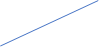 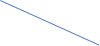 貴殿は当会の奨学生に内定しましたので、保護者同伴面談および奨学会入学式（詳細はHP内のファイル名「入学式のご案内」をご確認下さい）へのご出席をお願い致します。保護者面談および入学式への出席をもって正式に採用されることとなります。（後期試験での合格者は3月23日の面談をもって入学式に代えます。）つきましては、下記の日程表に、面談の希望日時を第3希望まで記入し、3月10日（金）午後7時までに、メール（kyoiku@kuroda-s.or.jp）に添付してお知らせ下さい。面談日時が決まり次第、メールにてご連絡いたします。13日（月）に面談が決定した方のみ３月11日（土）中にお知らせしますので13日を希望された方は必ずメールをご確認ください。面談は30分程度です。下記の表内の日時で都合がつかない方はご相談下さい。その他ご不明な点がありましたら、kyoiku@kuroda-s.or.jp　にご連絡ください。面談場所：〒810-0073　福岡市中央区舞鶴二丁目2-11　富士ビル赤坂7Fなお、面談時には提出書類一式（詳細はHPをご確認下さい）を必ず持参して下さい。　公益財団法人黒田奨学会Tel：092-712-0597  Fax：092-714-7304Email：kyoiku@kuroda-s.or.jp----------------------------------------------------------------------保護者同伴面談希望日時　　　　　　　　　　氏　名　　　　　　　　　　　　＊網掛けの箇所には希望日を入れないでください。連絡先：Email　　　　　　　　　　　　　　　　　　　　　　　　　　　　携帯電話　　　　　　　　　　　　　3月13日（月）3月15日（水）3月20日（月）10:30 ～11:00 ～11:30 ～13:30 ～14:00 ～14:30 ～15:00 ～15:30 ～16:00 ～16:30 ～その他の希望時間